АДМИНИСТРАЦИЯ ГОРОДА ИШИМАПОСТАНОВЛЕНИЕ25 июня 2018 г.                                                                                           № 519О внесении изменений в постановление администрации города Ишима от 28.05.2018 № 411 «Об утверждении Программы профилактики нарушений обязательных требований, оценка соблюдения которых является предметом муниципального контроля в области торговой деятельности в границах городского округа город Ишим на 2018 год»В соответствии со статьей 8.2 Федерального закона от 26.12.2008 № 294-ФЗ «О защите прав юридических лиц и индивидуальных предпринимателей при осуществлении государственного контроля (надзора) и муниципального контроля»,  Постановления Правительства РФ от 10.02.2017 № 166 «Об утверждении Правил составления и направления предостережения о недопустимости нарушения обязательных требований, подачи юридическим лицом, индивидуальным предпринимателем возражений на такое предостережение и их рассмотрения, уведомления об исполнении такого предостережения»:Внести в постановление администрации города Ишима от 28.05.2018 № 411 «Об утверждении Программы профилактики нарушений обязательных требований, оценка соблюдения которых является предметом муниципального контроля в области торговой деятельности в границах городского округа город Ишим на 2018 год» следующие изменения:1.1.Приложение к постановлению изложить в  редакции, согласно приложению к настоящему постановлению 2. Опубликовать настоящее постановление в сетевом издании «Официальные документы города Ишима» (http://ishimdoc.ru) и разместить на официальном сайте муниципального образования город Ишим.3. Контроль за исполнением настоящего постановления оставляю за собой.Первый заместитель Главы города                                                  А.А. Веренчук Приложениек постановлениюадминистрации города Ишимаот 25 июня 2018 года № 519Программа профилактики нарушений обязательных требований, оценка соблюдения которых является предметом муниципального контроля в области торговой деятельности в границах городского округа город Ишим на 2018 годОбщие положенияВ соответствии со статьей 8.2 Федерального закона от 26.12.2008 № 294-ФЗ «О защите прав юридических лиц и индивидуальных предпринимателей при осуществлении государственного контроля (надзора) и муниципального контроля» проведение профилактических мероприятий, направленно на предупреждение нарушений обязательных требований, оценки эффективности и результативности данных мероприятий при  осуществлении муниципального контроля в области торговой деятельности.Муниципальный контроль в области торговой деятельности по соблюдению юридическими лицами и  индивидуальными предпринимателями  торговой деятельности  в  нестационарных торговых объектах на земельных участках, в зданиях, строениях, сооружениях, находящихся в государственной собственности или муниципальной собственности, в соответствии со схемой размещения нестационарных торговых объектов. Включение объектов в схему размещения нестационарных торговых объектов осуществляется в соответствии с порядком и условиями заключения договора на размещение нестационарных торговых объектов на территории города Ишима на землях или земельных участках, находящихся в муниципальной собственности либо государственная собственность на которые не разграничена, утвержденным постановлением администрации города Ишима от 24.05.2016 № 525 «О  порядке и условиях заключения договора на размещение нестационарных торговых объектов на территории города Ишима».    Анализ состояния подконтрольной сферы        На 2017 год в схеме предусмотрены места для размещения нестационарных торговых объектов, используемых субъектами малого и среднего предпринимательства, осуществляющими торговую деятельность: 31 павильон, 6 киосков, 22 торговых палатки, 7 передвижных изотермических емкости, 1 автолавка, 1 передвижной холодильный прилавок, торговые места для реализации ритуальными товарами, 13 схем земельных участков для торговли новогодними  елками по городу.В целях предупреждения возможных нарушений  обязательных требований законодательства в области торговой деятельности, установленных законодательством Российской Федерации, Тюменской области, муниципальными правовыми актами администрации города Ишима, юридическими лицами,  индивидуальными предпринимателями и снижения рисков причинения ущерба сохраняемым законом ценностям  реализуется  профилактические мероприятия в рамках программы:Проведены мероприятия по дистанционному контролю, что  позволило осуществлять контрольно-надзорную деятельности без взаимодействия с хозяйствующими субъектами: адресный осмотр месторасположения нестационарных торговых объектов,  наблюдение за выполнением обязательных требований посредством проведения анализа информации о торговой деятельности  юридического лица и индивидуального предпринимателя в нестационарных торговых объектах.        В течение года  по обращениям граждан  и юридических лиц на  18 заседаниях комиссии  рассматривались вопросы о предоставлении и передаче земельных участков под нестационарные объекты.        Проведено 2 мониторинга состояния нестационарных торговых объектов на территории города Ишима, дважды внесены изменения в постановление администрации города Ишима от 12.02.2013 № 142 «Об утверждении схемы размещения нестационарных торговых объектов на землях общего пользования на  территории города Ишима».Муниципальный  контроль в области торговой деятельности в отношении юридических лиц и индивидуальных предпринимателей не проводился в целях исполнения Федерального закона от 13.07.2015 № 246-ФЗ «О внесении изменений в Федеральный закон «О защите прав юридических лиц и индивидуальных предпринимателей при осуществлении государственного контроля (надзора) и муниципального контроля».В рамках программы профилактики нарушений для юридических лиц, индивидуальных предпринимателей законодательная  информация по муниципальному контролю в области торговой деятельности размещена на сайте муниципального образования городской округ город Ишим в разделе «Потребительский рынок»: https://ishim.admtyumen.ru/mo/Ishim/economics/more.htm?id=11455713@cmsArticleЗа 2017 год в средствах массовой информации для юридических лиц и предпринимателей размещено 72 информационных материала, в том числе 42 на сайте муниципального образования:  20 в разделе «Потребительский рынок»,  13 в разделе «Малый бизнес»,  9 в разделе «Инвестиционная политика».Нарушений обязательных требований, представляющие непосредственную угрозу и явившиеся причиной причинения вреда жизни и здоровью граждан, вреда животным, растениям, окружающей среде, объектам культурного наследия (памятникам истории и культуры) народов Российской Федерации, имуществу физических и юридических лиц, безопасности государства, а также угрозу чрезвычайных ситуаций природного и техногенного характера в деятельности юридических лиц и индивидуальных предпринимателей при проведении профилактических мероприятий не выявлено.Жалоб в адрес администрации города Ишима за  2017 год не поступало.Работа по профилактике нарушений общих требований будет продолжена Комитетом и в 2018 году.3. Цели, задачи и принципы проведения профилактических мероприятийЦель  Программы:Предостережение о недопустимости нарушений обязательных требований, установленных законодательством в области торговой деятельностиЗадачи Программы:- укрепление системы профилактики нарушений обязательных требований путем информационной профилактической деятельности;- выявление причин, факторов и условий, способствующих нарушениям требований законодательства в области торговой деятельности и причинению вреда окружающей среде, объектам культурного наследия;- оказание помощи хозяйствующим субъектам по  исполнению  требований нормативно-правовых актов в сфере муниципального контроля;-доведение рекомендаций до хозяйствующих субъектов по результатам проведения муниципального контроля.Принципами проведения профилактических мероприятий являются:- принцип понятности: представление информации об обязательных требованиях в простой, понятной, исчерпывающей форме: описание, пояснение, приведение примеров самих обязательных требований, указание нормативных правовых актов их содержащих и административных последствий за нарушение обязательных требований;- принцип информационной открытости: доступность подконтрольных субъектов сведений об организации и осуществлении профилактических мероприятий, в том числе за счет использования информационно-коммуникационных технологий;- принцип вовлеченности: обеспечение включения  подконтрольных субъектов посредством различных каналов и инструментов обратной связи в процесс взаимодействия по поводу предмета профилактических мероприятий, их качества и результативности;- принцип полноты охвата: максимально полный охват профилактическими мероприятиями  подконтрольных субъектов;- принцип обязательности: обязательность проведения профилактических мероприятий  по муниципальному контролю в области торговой деятельности;- принцип актуальности: проведение  анализа и обновление программы профилактических мероприятий; - принцип периодичности: обеспечение регулярности проведения профилактических мероприятий.4. Механизм оценки эффективности и результативности профилактических мероприятийОсновным механизмом оценки эффективности и результативности профилактических мероприятий является оценка удовлетворенности юридических лиц и индивидуальных предпринимателей качеством мероприятий, которая осуществляется методом опроса. Ключевыми направлениями опроса являются:- информированность об обязательных требованиях,  о порядке проведения мероприятий по контролю, правах юридических лиц и индивидуальных предпринимателей в ходе мероприятий по контролю;- вовлечение юридических лиц и индивидуальных предпринимателей  в регулярное взаимодействие с уполномоченными лицами, осуществляющих муниципальный контроль в области торговой деятельности, в том числе в рамках проводимых профилактических мероприятий.5. Сроки реализации Программы5.1. Срок реализации Программы установлен на  2018 год.6. Составления и направления предостережения о недопустимости нарушения обязательных требований6.1. Составление и направление предостережения, порядок подачи юридическим лицом, индивидуальным предпринимателем возражений на  предостережение и их рассмотрения органом муниципального контроля, порядок уведомления юридическим лицом, индивидуальным предпринимателем органа муниципального контроля об исполнении предостережения осуществляется в соответствии с  Постановлением Правительства РФ от 10.02.2017 № 166 «Об утверждении Правил составления и направления предостережения о недопустимости нарушения обязательных требований, подачи юридическим лицом, индивидуальным предпринимателем возражений на такое предостережение и их рассмотрения, уведомления об исполнении такого предостережения».7. План профилактических мероприятий на 2018 год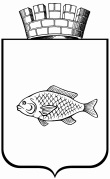 № п/пМероприятияСрок  выполнения1.Размещение на официальном портале органов местного самоуправления в сети «Интернет» перечня нормативных правовых актов или их отдельных частей, содержащих обязательные требования, оценка соблюдения которых является предметом муниципального контроля в области торговой деятельности, а также текстов соответствующих нормативных правовых актов.Актуализация,   по мере необходимости2.Информирование юридических лиц и индивидуальных предпринимателей по вопросам соблюдения обязательных требований, в том числе посредством разработки и опубликования руководств по соблюдению обязательных требований, проведения разъяснительной работы в средствах массовой информации.В  течение года3.В случае изменения обязательных требований - подготовка и распространение комментариев о содержании новых нормативных правовых актов, устанавливающих обязательные требования, внесенных изменениях в действующие акты, сроках и порядке вступления их в действие, а также рекомендаций о проведении необходимых организационных, технических мероприятий, направленных на внедрение и обеспечение соблюдения обязательных требований.Актуализация,                  по мере необходимости 4.Обеспечение регулярного обобщения практики осуществления муниципального контроля и размещение ее на официальном портале органов местного самоуправления в сети «Интернет», в том числе с указанием наиболее часто встречающихся случаев нарушений обязательных требований с рекомендациями в отношении мер, которые должны приниматься юридическими лицами, индивидуальными предпринимателями в целях недопущения таких нарушений. 1 раз в год5.Направление юридическим лицам и индивидуальным предпринимателям предостережений о недопустимости нарушения обязательных требований в случаях, предусмотренных федеральным законом.в течение года